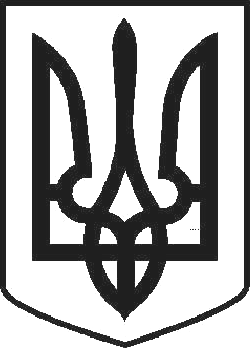 УКРАЇНАЧОРТКІВСЬКА МІСЬКА  РАДА ТРИДЦЯТЬ ШОСТА СЕСІЯ СЬОМОГО СКЛИКАННЯРІШЕННЯвід  16 березня 2018 року	№ 1000м. ЧортківПро затвердження Положення про відділ економічного розвитку, інвестицій та комунальної власності Чортківської міської ради в новій редакціїЗ метою забезпечення ефективної роботи виконавчих органів міської ради, відповідно до рішення міської ради від 21 грудня 2017 № 935 «Про внесення змін до рішення міської ради від 19.02.2017 року № 523 “Про затвердження структури і чисельності апарату міської ради та виконавчих органів міської ради», керуючись статтею 26, пунктом 4 статті 54 Закону України «Про місцеве самоврядування в Україні», міська радаВИРІШИЛА:Затвердити Положення про відділ економічного розвитку, інвестицій та комунальної власності Чортківської міської ради в новій редакції згідно додатку.Вважати таким, що втратило чинність рішення міської ради від 10 лютого 2017 №535 “Про затвердження Положення про відділ економічного розвитку та комунальної власності Чортківської міської ради в новій редакції».Контроль за виконанням цього рішення покласти на заступника міського голови з питань діяльності виконавчих органів міської ради Тимофія Р.М. та постійну комісію міської ради з питань дотримання законності, охорони громадського порядку та депутатської етики.Міський голова	Володимир ШМАТЬКО